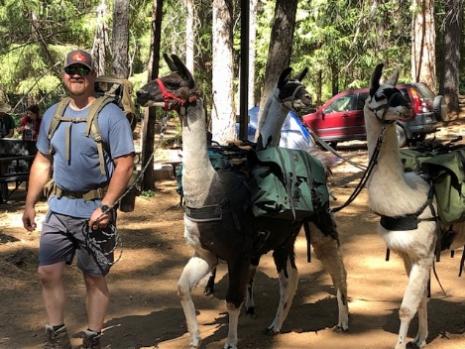 LANA Board of Directors MeetingJune 17, 2021MinutesPresent:  Lee Beringsmith, Michelle Kutzler, Kathy Nichols, Joy Pedroni, Stephanie Pedroni, Dolly Peters, and Susan Rich.Absent:   Cathy SpaldingTO DO LIST:Joy:  continue to work w/ fair-grounds staff re the return of LANA’s depositSue:  send LANA BOD the membership listALL:  review the membership list and email Sue with anyone who might respond to a second mailing of the registration formJoy:  investigate the alternative site to Sly ParkALL:  check with interested parties about their availability for an Aug 7, 14, or 21st Fiber Clinic at Margaret Drew’sSue & Kathy:  create a proposal for a sponsorship for the year, rather than just for a show (in addition to the other show sponsorships)Joy:  provide the Beringsmiths with a date, and they will accommodate the pick up of the trailerKathy:  continue to collect photos from the Marvelous May Show for a newsletter editionLee:  write up the Hiking the Buttes article and share it and photos with KathyStephanie:  write up the Sly Park adventure for the newsletterCall to order and review of the agenda:  Vice President Kathy Nichols called the meeting to order at 7:06 PM.  There were no requests to amend the agenda.  TO DO LIST:Joy:  continue to work w/ fair-grounds staff re the return of LANA’s depositSue:  send LANA BOD the membership listALL:  review the membership list and email Sue with anyone who might respond to a second mailing of the registration formJoy:  investigate the alternative site to Sly ParkALL:  check with interested parties about their availability for an Aug 7, 14, or 21st Fiber Clinic at Margaret Drew’sSue & Kathy:  create a proposal for a sponsorship for the year, rather than just for a show (in addition to the other show sponsorships)Joy:  provide the Beringsmiths with a date, and they will accommodate the pick up of the trailerKathy:  continue to collect photos from the Marvelous May Show for a newsletter editionLee:  write up the Hiking the Buttes article and share it and photos with KathyStephanie:  write up the Sly Park adventure for the newsletterPast meeting minutes Approval of May 20, 2021 minutes:  Joy reported there was a slight error in funding report.  The deposit from the Stanislaus County Fairgrounds was $150 rather than the reported $50.  She corrected it on her copy for posting on the website.  Dolly moved to accept the minutes as corrected and Stephanie seconded.  There was no discussion, and the motion passed unanimously.TO DO LIST:Joy:  continue to work w/ fair-grounds staff re the return of LANA’s depositSue:  send LANA BOD the membership listALL:  review the membership list and email Sue with anyone who might respond to a second mailing of the registration formJoy:  investigate the alternative site to Sly ParkALL:  check with interested parties about their availability for an Aug 7, 14, or 21st Fiber Clinic at Margaret Drew’sSue & Kathy:  create a proposal for a sponsorship for the year, rather than just for a show (in addition to the other show sponsorships)Joy:  provide the Beringsmiths with a date, and they will accommodate the pick up of the trailerKathy:  continue to collect photos from the Marvelous May Show for a newsletter editionLee:  write up the Hiking the Buttes article and share it and photos with KathyStephanie:  write up the Sly Park adventure for the newsletterTreasurer’s ReportLifeline Balance:  $7564.92 - no changeGeneral Fund:        $5724.16 - includes $300 deposit for Sly Park payments                                   $    14.00 refund from the bank for the charge from last month                                  $    35.00 membership from Sigrid Dengel ($1.32 paypal fee)                                  Account was balanced to the 5/31/21 bank statement$110 in cash to deposit - $20 for new membership (Katy Marshal & David Watson) + $75 sly park + $15 towards fiber clinic)Joy is in communication with the Stanislaus Fairgrounds CEO about the balance of our deposit ($350).  He is "researching." Joy asked for a fast resolution.Sidenote:  Joy reported that she got a very nice thank you note from the Alaskan recipients of the LANA Award.  They were impressed that the former LANA President had made them.TO DO LIST:Joy:  continue to work w/ fair-grounds staff re the return of LANA’s depositSue:  send LANA BOD the membership listALL:  review the membership list and email Sue with anyone who might respond to a second mailing of the registration formJoy:  investigate the alternative site to Sly ParkALL:  check with interested parties about their availability for an Aug 7, 14, or 21st Fiber Clinic at Margaret Drew’sSue & Kathy:  create a proposal for a sponsorship for the year, rather than just for a show (in addition to the other show sponsorships)Joy:  provide the Beringsmiths with a date, and they will accommodate the pick up of the trailerKathy:  continue to collect photos from the Marvelous May Show for a newsletter editionLee:  write up the Hiking the Buttes article and share it and photos with KathyStephanie:  write up the Sly Park adventure for the newsletterStillpointe Llama Sanctuary Request:  Joy received an email from Chela Grey requesting financial assistance to support the sanctuary through rescue funds.  Protocol for Lifeline support indicates that the request should be reviewed by LANA Lifeline committee, currently comprised of Jerry Kimbro, Cathy Spalding, and L’illette Vasquez.  Their recommendation will come back to the LANA Board.  This is already under discussion by the committee. We can include a newsletter article about the Sanctuary to encourage others to support the work.  TO DO LIST:Joy:  continue to work w/ fair-grounds staff re the return of LANA’s depositSue:  send LANA BOD the membership listALL:  review the membership list and email Sue with anyone who might respond to a second mailing of the registration formJoy:  investigate the alternative site to Sly ParkALL:  check with interested parties about their availability for an Aug 7, 14, or 21st Fiber Clinic at Margaret Drew’sSue & Kathy:  create a proposal for a sponsorship for the year, rather than just for a show (in addition to the other show sponsorships)Joy:  provide the Beringsmiths with a date, and they will accommodate the pick up of the trailerKathy:  continue to collect photos from the Marvelous May Show for a newsletter editionLee:  write up the Hiking the Buttes article and share it and photos with KathyStephanie:  write up the Sly Park adventure for the newsletterSecretary’s Report:  Susan reported that she mailed two thank you cards for new memberships:  Sigrid Dengel and the Landes family.  She also sent a thank you note to Margaret Drew in regard to Kids & Camelids.  Update on Membership:  31 + 1 honorarySue’s eBlast regarding the Mission Statement could be used again in a US Mailer to some members.  Sue requested that the LANA Board members review the membership list she will send out to signal anyone who would be well served to receive such a letter and a second form.review the membership list she will send out to signal anyone who would be well served to receive such a letter and a second form.Debrief of Sly Park Outing:  Joy reported that the event went really well.  A new LANA member came with a string of 3 classic llamas.  The hike had some climbs that challenged the “elderly”.  We lost money on the event.  $450 came in as revenue, and the cost of the campground was $750.  Joy created the “LANA Games,” and they were hilarious, with wonderful llama-themed prizes.  She has some information about a possible second location for the future.  She will investigate this alternate site.Debrief of Sly Park Outing:  Joy reported that the event went really well.  A new LANA member came with a string of 3 classic llamas.  The hike had some climbs that challenged the “elderly”.  We lost money on the event.  $450 came in as revenue, and the cost of the campground was $750.  Joy created the “LANA Games,” and they were hilarious, with wonderful llama-themed prizes.  She has some information about a possible second location for the future.  She will investigate this alternate site.Fiber/Felting Clinic:  July 10?  Joy reached out to Margaret Drew to ask about her interest in putting on the clinic.  She has two July weekends:  the 4th of July weekend or the weekend of the 10th.  Joy and Stephanie will be unavailable on the 10th of July.  Lee observed that the 4th of July weekend is not a time to be away from a ranch due to fire danger.  Margaret indicated that she had every weekend available in August. Sue requested that we avoid the last weekend in August.   Michelle requested that we all check with our possible constituents about their availability for the 7th, the 14th, and the 21st.Fiber/Felting Clinic:  July 10?  Joy reached out to Margaret Drew to ask about her interest in putting on the clinic.  She has two July weekends:  the 4th of July weekend or the weekend of the 10th.  Joy and Stephanie will be unavailable on the 10th of July.  Lee observed that the 4th of July weekend is not a time to be away from a ranch due to fire danger.  Margaret indicated that she had every weekend available in August. Sue requested that we avoid the last weekend in August.   Michelle requested that we all check with our possible constituents about their availability for the 7th, the 14th, and the 21st.Discussion of Other Possible ActivitiesRanch Show at Margaret’s?  Joy indicated that she and Margaret would like to work on this.  Discussion was for an event sometime before Regionals, perhaps in September.  Perhaps the show will be an “open” show. Themed?  Use of State Fair facilities for a closed show?  Someone suggested that perhaps the fairgrounds would be amendable to a closed show, as in closed to the public.  Kathy shared that an email came out about three weeks ago that the fairgrounds hoped to maintain the livestock space as a Covid testing and vaccination site.  It is the largest site in CA.  We will have to put this on the back burner until further notice.  Other ideas?  1) Joy wondered about a shearing clinic in the spring.  Cal-ILA used to put this on and it was very popular.  April would be a good month for this.  Location?  Margaret’s?  Joy’s (with shuttles to take people from their cars to her place)?  2) Stephanie:  Teaching event/clinic around trailering animals – how to hook up, safety issues, practice backing up, etc.  With a CHP officer to talk about the laws in regard to trailering?  Kayla Rogers is really good at trailering and backing.  3) How about a Play Day with lots and lots of obstacles – participants have to bring 5 of their own obstacles with mini-clinics for some specified obstacles in regard to training, de-constructing the obstacles and shaping behaviors, communicating with animals, etc.Discussion of Other Possible ActivitiesRanch Show at Margaret’s?  Joy indicated that she and Margaret would like to work on this.  Discussion was for an event sometime before Regionals, perhaps in September.  Perhaps the show will be an “open” show. Themed?  Use of State Fair facilities for a closed show?  Someone suggested that perhaps the fairgrounds would be amendable to a closed show, as in closed to the public.  Kathy shared that an email came out about three weeks ago that the fairgrounds hoped to maintain the livestock space as a Covid testing and vaccination site.  It is the largest site in CA.  We will have to put this on the back burner until further notice.  Other ideas?  1) Joy wondered about a shearing clinic in the spring.  Cal-ILA used to put this on and it was very popular.  April would be a good month for this.  Location?  Margaret’s?  Joy’s (with shuttles to take people from their cars to her place)?  2) Stephanie:  Teaching event/clinic around trailering animals – how to hook up, safety issues, practice backing up, etc.  With a CHP officer to talk about the laws in regard to trailering?  Kayla Rogers is really good at trailering and backing.  3) How about a Play Day with lots and lots of obstacles – participants have to bring 5 of their own obstacles with mini-clinics for some specified obstacles in regard to training, de-constructing the obstacles and shaping behaviors, communicating with animals, etc.LANA BoardOpen Board position:  We don’t have to fill this position now.  Susan mentioned that we should be strategic about recruiting new Board members, looking for areas of expertise, youth, muscle, etc.  We need some new ideas.  Diversity could include geography, and we could broaden our reach.  There is a facet of llamas:  the packing business that is really coming on strong.  Perhaps we should consider this when recruiting.LANA BoardOpen Board position:  We don’t have to fill this position now.  Susan mentioned that we should be strategic about recruiting new Board members, looking for areas of expertise, youth, muscle, etc.  We need some new ideas.  Diversity could include geography, and we could broaden our reach.  There is a facet of llamas:  the packing business that is really coming on strong.  Perhaps we should consider this when recruiting.New Membership ConsiderationsLANA Sponsorship:  a general sponsorship for the year and (as opposed to vs)  for a show:  tabledNew Membership ConsiderationsLANA Sponsorship:  a general sponsorship for the year and (as opposed to vs)  for a show:  tabledTrailer Update:  Joy and Lee are still working to find a common time to allow Joy to pull the trailer down to her property.  Lee indicated that if Joy provides him with a date, then they will make sure they are home.Trailer Update:  Joy and Lee are still working to find a common time to allow Joy to pull the trailer down to her property.  Lee indicated that if Joy provides him with a date, then they will make sure they are home.Newsletter:   Michelle commended Kathy for the portfolios showcasing all the youth handlers in the latest Kids and Camelids edition.  Kathy was able to make more pages per child due to the large numbers.  Write up of the Marvelous May Show?  Kathy did get a superintendent’s message from Maureen.  Kathy is trying to get the results from ALSA but there are errors.  Kathy took a lot of pictures on performance day.  Lisa will be providing photos from various sources for halter day.  Kathy is working on this edition already.  The Spring Newsletter:  she is looking for some memorial articles focused on recent deaths in the Camelid Community, but she is having trouble getting information.  Kathy would love to get an article from Lee about the Buttes.  Stephanie will write the article for Sly Park.  Newsletter:   Michelle commended Kathy for the portfolios showcasing all the youth handlers in the latest Kids and Camelids edition.  Kathy was able to make more pages per child due to the large numbers.  Write up of the Marvelous May Show?  Kathy did get a superintendent’s message from Maureen.  Kathy is trying to get the results from ALSA but there are errors.  Kathy took a lot of pictures on performance day.  Lisa will be providing photos from various sources for halter day.  Kathy is working on this edition already.  The Spring Newsletter:  she is looking for some memorial articles focused on recent deaths in the Camelid Community, but she is having trouble getting information.  Kathy would love to get an article from Lee about the Buttes.  Stephanie will write the article for Sly Park.  Request for agenda items for next meetingSponsor proposalSanctuary requestCheck in on Felting Clinic datesFollow up on “other activities”Trailer updateMembership updateStrategic recruitment of Board members - possibilitiesRequest for agenda items for next meetingSponsor proposalSanctuary requestCheck in on Felting Clinic datesFollow up on “other activities”Trailer updateMembership updateStrategic recruitment of Board members - possibilitiesDate for next conference call meeting:       Next Board Meeting:    July 15      Calendar for 2021:    Aug 19, Sept. 16, Oct. 21, Nov. 18, Dec. 16Date for next conference call meeting:       Next Board Meeting:    July 15      Calendar for 2021:    Aug 19, Sept. 16, Oct. 21, Nov. 18, Dec. 16Adjournment:  President Michelle adjourned the meeting at 8:30 PMAdjournment:  President Michelle adjourned the meeting at 8:30 PM